Seminář rozhodčích PP/DPP SPČR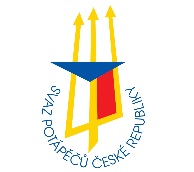 08. 02. 2020 Žďár nad SázavouPřestupní řádNávrh na úpravu limitu pro vyplácení finanční kompenzace od hranice 650 bodů CMAS – odsouhlaseno, jeden protiFinanční kompenzace 650 bodů 5.000 Kč, 700 bodů 7.500 Kč, 750 bodů 10.000 KčUpravit možnosti přestupu – se souhlasem kdykoliv během roku, bez souhlasu vždy pouze od 1.12. do 15.1.Soutěžní řádDoplnit bod: každý závodník účastnící se závodů, musí být registrovaní (sportovní registrace) = odeslání tabulkyNeregistrovaní můžou startovat mimo soutěž, výkony nebudou evidovány v registru, nejsou pojištěniPři opakovaném porušení odkaz na disciplinární řádProtesty s vkladem 1.000 Kč (odsouhlaseno subkomisí PP)Hrací řád ligy mládežeDiskuze k možnosti plavat po přestupu v průběhu roku na finále ligy mládeže za původní klub – vyřešeno změnou přestupního řáduBodování klubů – ponecháno dle stávajícího bodováníPravidla Plavání s ploutvemiZměna na přípravu se změnila na 75 sekund – schváleno Návrh CMAS – povolení kategorie D plavat 50 RP – bude řešeno až při oficiálním vydání pravidelLektoři rozhodčích PP a DPPApel na větší důslednost na dohled při prvních závodech – 15 metrové pásmo, časoměřičiHrací řád soutěží DPPUpraveno o jeden závod navícRozšířeno MČR na dva dny, doplněny závody o nové disciplínyDisciplinární řádZ. Přivřel předložil návrh disciplinárního řádu – nutno nechat odsouhlasit SPČR a SK SPČRŘeší hraniční situace zejména při opakovaném porušení pravidelRůznéPožadavek na vyplácení rozhodčích na všech úrovních soutěží – předložit na SKM. Polišenská vypracovala kartičky pro jednotlivé funkce rozhodčíchP. Polišenský zopakoval funkce a povinnosti jednotlivých postů rozhodčíchZapsal Zdeněk PřivřelDoplnil Petr Polišenský 